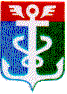 РОССИЙСКАЯ ФЕДЕРАЦИЯПРИМОРСКИЙ КРАЙКОНТРОЛЬНО-СЧЕТНАЯ ПАЛАТА
 НАХОДКИНСКОГО ГОРОДСКОГО ОКРУГА692900. Приморский край, г. Находка, Находкинский пр-т,14тел.(4236) 69-22-91 факс (4236) 74-79-26 E-mail: ksp@ksp-nakhodka.ruЗАКЛЮЧЕНИЕна проект решения Думы Находкинского городского округа«О Программе приватизации   муниципального имущества НГО на 2017 год».04   октября 2016 года			                                           г. НаходкаЗаключение Контрольно-счетной палаты Находкинского городского округа (далее КСП НГО) на проект  решения Думы Находкинского городского округа «О  Программе приватизации муниципального имущества на 2017 год» (далее – проект решения, проект) подготовлено в соответствии с Бюджетным кодексом Российской Федерации (далее – Бюджетный кодекс, БК РФ), Решением о бюджетном процессе в Находкинском городском округе  от 30.10.2013г. № 265-НПА (далее – Решение о бюджетном процессе), Решением о Контрольно-счетной палате Находкинского городского от 30.10.2013г № 264-НПА.Настоящее Заключение на проект решения, подготовлено председателем КСП НГО Гончарук Т.А. на основании: пункта 2 статьи 157 Бюджетного кодекса РФ,пп.7 п.2 ст.9 «Основные полномочия контрольно- счетных органов» ФЗ РФ от 07.02.2011 года № 6-ФЗ «Об общих принципах  организации и деятельности контрольно – счетных  органов субъектов РФ и муниципальных  образований»пункта 7 части 1 статьи 8 Решения Думы НГО от 30.10.2013 года № 264 – НПА «О Контрольно – счетной палате НГО», Решения о бюджетном процессе в Находкинском городском округе   от 30.10.2013г. № 265-НПА (далее – Решение о бюджетном процессе), постановления администрации Находкинского городского округа  от 28.09.2015 года № 1316 «О порядке принятия решений о разработке, формировании и реализации муниципальных программ в НГО» (далее – Порядок принятия решений о разработке, формирования и  реализации муниципальных программ), распоряжения администрации Находкинского городского округа от 29.09.2016 года № 524- Р «О внесении на рассмотрение Думы Находкинского городского округа проекта решения Думы НГО «О Программе приватизации муниципального имущества НГО на 2017 год»,Стандарта СВМФК 111.1 «Финансово-экономическая экспертиза проектов муниципальных программ» (принят на Коллегии Контрольно – счетной палаты Находкинского городского округа  протокол №4  от «20»  января 2014 года, утвержден распоряжением председателя Контрольно – счетной  палаты Находкинского городского округа №  16 - Р от 20.01. 2014 года), в соответствии с пунктом 6 раздела I  плана работы Контрольно-счетной палаты Находкинского городского округа на 2016 год и распоряжением председателя Контрольно-счетной палаты НГО от  04.10.2016 года № 62-Р.При подготовке настоящего заключения дополнительно использованы следующие нормативные документы: Федеральный закон от 06.10.2003 № 131-ФЗ "Об общих принципах организации местного самоуправления в Российской Федерации" (далее - Федеральный закон № 131-ФЗ);  Федеральный закон от 21.12.2001 года №178 – ФЗ «О приватизации муниципального имущества», Решение Думы Находкинского городского округа от 29.04.2009 года № 348 – р «Об утверждении Положения о приватизации муниципального имущества Находкинского городского округа», Решение Думы Находкинского городского округа от 13.07.2005 года № 461 «Об утверждении Положения о порядке управления, владения, пользования и распоряжения имуществом, находящимся в муниципальной собственности»,  ст. 35,48 Устава Находкинского городского округа.Проект решения Думы Находкинского городского округа «О  Программе  приватизации муниципального имущества на 2017 год» поступил в Контрольно – счетную палату Находкинского городского округа 03.10.2016 года (обращение начальника управления имуществом Шишкиной Н.А. от 30.09.2016 года № 20-03-02/04693).Рассмотрев  проект  решения Думы НГО и предоставленные  дополнительно к нему документы (пояснительная записка, финансово – экономическое обоснование, перечень решений Думы НГО, подлежащих признанию утратившими силу, приостановлению … в связи с принятием проект  решения «О Программе приватизации муниципального имущества НГО на 2017 год»), Контрольно – счетная палата отмечает:- проект  решения (по срокам) направлен в адрес КСП НГО  в соответствии со статьей 3  Решения Думы НГО № 348 от 29.04.2009 года (в редакции от 30.06.2016 года № 926 – НПА)  - за 3 месяца до начала финансового  года.Финансово – экономическое обоснование к проекту  решения содержит сведения  о  расходовании  денежных средствах  из местного бюджета (в рамках бюджетных ассигнований на 2016 год) на закупку услуг по оценке и определению рыночной стоимости объектов, предназначенных для продажи.В тоже время,  Контрольно – счетной палатой отмечено:- в нарушение   требований статьи 3 Решения Думы НГО № 348 от 29.04.2009 года (в редакции от 30.06.2016 года № 926 – НПА), проект Программы не содержит сведений   о прогнозируемых доходах   в  местный бюджет на очередной  финансовый год;- Программа приватизации муниципального имущества разработана   без учета требований постановления администрации Находкинского городского округа  от 28.09.2015 года № 1316 «О порядке принятия решений о разработке, формировании и реализации муниципальных программ в НГО» ( применяется для всех муниципальных программ, действующих на территории НГО, без изъятий и исключений).С учетом изложенного, проведение полноценной  финансово – экономической экспертизы проекта решения, не предоставляется возможным.В целях повышения результативности управления и эффективности использования, распоряжения муниципальным имуществом, Контрольно – счетная палата полагает возможным предложить  Думе Находкинского городского округа принять решение  о внесении изменений в решение  Думы Находкинского городского округа от 29.04.2009 года № 348 – р «Об утверждении Положения о приватизации муниципального имущества Находкинского городского округа»,  с целью разработки  и  утверждения на территории Находкинского городского округа  муниципальной программы «Управление муниципальным имуществом, находящимся в собственности Находкинского городского округа» на определенный период.Разработка и утверждение указанной Программы  позволит:- выполнить требования пункта 2 статьи 157 Бюджетного кодекса РФ,- выполнить требования постановления администрации Находкинского городского округа  от 28.09.2015 года № 1316 «О порядке принятия решений о разработке, формировании и реализации муниципальных программ в НГО»,- решить значимые для Находкинского городского округа задачи, относящиеся к вопросам управления имуществом,- установить показатели, характеризующие выполнение указанных задач, с целью определения эффективности   муниципальной программы и  своевременного принятия решения об изменении форм и методов управления реализацией программы (досрочном прекращении  мероприятий и (или) программы  в целом).Председатель Контрольно – счетной палаты  НГО                                     Т.А. Гончарук 8(4232)69-92-89 Тамара Александровна